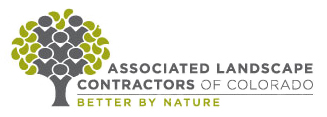 ALCC Volunteer Award Nomination FormNominations are due December 1Bob Cannon Award The Bob Cannon award is ALCC’s version of the “Lifetime Achievement Award.” It honors individuals who have given loyal, dedicated service to the landscape industry during his/her years of service, contributed ideas, programs and other endeavors to benefit other ALCC members and is recognized as someone who has improved the professional image of the landscape industry. __________________________________________________________________________________________ Name of Individual being nominated __________________________________________________________________________________________ Name of individual or firm making nomination (optional) Please outline in 3-4 sentences why you feel this person should receive ALCC’s Bob Cannon Award: __________________________________________________________________________________________ __________________________________________________________________________________________ _________________________________________________________________________________________ __________________________________________________________________________________________ John Garvey Award The John Garvey award can be compared to ALCC’s “Person of the Year.” Named for John Garvey in a tribute to his work to get the certification test site ready in time for the 1997 CLT test, it’s presented to an individual who committed to an ALCC project and gave freely of his/her time and talent in the past year. __________________________________________________________________________________________ Name of Individual being nominated __________________________________________________________________________________________ Name of individual or firm making nomination (optional) Please outline in 3-4 sentences why you feel this person should receive ALCC’s John Garvey Award: __________________________________________________________________________________________ __________________________________________________________________________________________ __________________________________________________________________________________________ __________________________________________________________________________________________ __________________________________________________________________________________________ Outlook Award The Outlook Award represents the “up and comers” in the landscape industry and in ALCC. It acknowledges an individual who is less than 40 years old (at nomination time), and who has made a significant contribution to the industry and/or ALCC. The recipient must have some volunteer or leadership experience in ALCC, and also contribute significantly to his/her company. The Outlook recipient is thought to have a bright future in the industry and the association. __________________________________________________________________________________________ Name of Individual being nominated __________________________________________________________________________________________ Name of individual or firm making nomination (optional) Please outline in 3-4 sentences why you feel this person should receive ALCC’s Outlook Award: __________________________________________________________________________________________ __________________________________________________________________________________________ __________________________________________________________________________________________ __________________________________________________________________________________________ __________________________________________________________________________________________ Stan Brown Associate Member Distinguished Service Award The Brown award is given to an individual associate member who has helped make the industry more professional, or promoted professionalism to the public and other industry stakeholders, has held a variety of volunteer positions in ALCC, is known for outstanding association service and the contribution of ideas, programs, and/or educational endeavors that have benefited other members of ALCC and who has been a loyal supporter of ALCC and Colorado’s landscape industry in general. __________________________________________________________________________________________ Name of Individual being nominated ______________________________________________________________________________________ Name of individual or firm making nomination (optional) Please outline in 3-4 sentences why you feel this person should receive ALCC’s Outlook Award: __________________________________________________________________________________________ __________________________________________________________________________________________ __________________________________________________________________________________________ __________________________________________________________________________________________ __________________________________________________________________________________________